Anmeldung zu folgender Prüfung:
Prüfung am:10.09.2017Ausrichter / Anschrift /
MeldestellePHV Hochstift Paderborn e.V. Kathrin Overrödder, Ferdinandstr. 70, 33102 Paderborn kathrin@polizeihundeverein.de BSSS1112223JJJEine Turnierkarte besteht für das nachstehende TeamHund:Eine Turnierkarte besteht für das nachstehende TeamHund:Eine Turnierkarte besteht für das nachstehende TeamHund:Eine Turnierkarte besteht für das nachstehende TeamHund:Eine Turnierkarte besteht für das nachstehende TeamHund:Eine Turnierkarte besteht für das nachstehende TeamHund:Eine Turnierkarte besteht für das nachstehende TeamHund:Eine Turnierkarte besteht für das nachstehende TeamHund:Eine Turnierkarte besteht für das nachstehende TeamHund:Eine Turnierkarte besteht für das nachstehende TeamHund:Eine Turnierkarte besteht für das nachstehende TeamHund:Eine Turnierkarte besteht für das nachstehende TeamHund:Eine Turnierkarte besteht für das nachstehende TeamHund:Eine Turnierkarte besteht für das nachstehende TeamHund:Eine Turnierkarte besteht für das nachstehende TeamHund:Eine Turnierkarte besteht für das nachstehende TeamHund:Eine Turnierkarte besteht für das nachstehende TeamHund:Eine Turnierkarte besteht für das nachstehende TeamHund:Eine Turnierkarte besteht für das nachstehende TeamHund:Eine Turnierkarte besteht für das nachstehende TeamHund:Eine Turnierkarte besteht für das nachstehende TeamHund:Eine Turnierkarte besteht für das nachstehende TeamHund:Eine Turnierkarte besteht für das nachstehende TeamHund:Eine Turnierkarte besteht für das nachstehende TeamHund:Eine Turnierkarte besteht für das nachstehende TeamHund:Eine Turnierkarte besteht für das nachstehende TeamHund:Eine Turnierkarte besteht für das nachstehende TeamHund:Eine Turnierkarte besteht für das nachstehende TeamHund:Eine Turnierkarte besteht für das nachstehende TeamHund:Eine Turnierkarte besteht für das nachstehende TeamHund:Eine Turnierkarte besteht für das nachstehende TeamHund:Eine Turnierkarte besteht für das nachstehende TeamHund:Eine Turnierkarte besteht für das nachstehende TeamHund:Eine Turnierkarte besteht für das nachstehende TeamHund:Eine Turnierkarte besteht für das nachstehende TeamHund:Rufname des Hundes:Rufname des Hundes:Rufname des Hundes:Rufname des Hundes:Rufname des Hundes:Rufname des Hundes:  RüdeHündinHündinHündinHündinHündinHündinZwingername:Zwingername:Zwingername:Zwingername:Zwingername:Zwingername:   Größe:   Größe:   Größe:   Größe:   Größe:Rasse:Rasse:Rasse:Rasse:Rasse:Rasse:Wurftag:Wurftag:Wurftag:Chip-Nr.:Chip-Nr.:Hundeführer:Hundeführer:Hundeführer:Hundeführer:Hundeführer:Hundeführer:Hundeführer:Hundeführer:Hundeführer:Hundeführer:Hundeführer:Hundeführer:Hundeführer:Hundeführer:Hundeführer:Hundeführer:Hundeführer:Hundeführer:Hundeführer:Hundeführer:Hundeführer:Hundeführer:Hundeführer:Hundeführer:Hundeführer:Hundeführer:Hundeführer:Hundeführer:Hundeführer:Hundeführer:Hundeführer:Hundeführer:Hundeführer:Hundeführer:Hundeführer:Hundeführer:Hundeführer:Hundeführer:Hundeführer:Name, Vorname:Name, Vorname:Name, Vorname:Name, Vorname:Name, Vorname:Name, Vorname:Name, Vorname:Am Prüfungstag habe ich das 18. Lebensjahr vollendetAm Prüfungstag habe ich das 18. Lebensjahr vollendetAm Prüfungstag habe ich das 18. Lebensjahr vollendetAm Prüfungstag habe ich das 18. Lebensjahr vollendetAm Prüfungstag habe ich das 18. Lebensjahr vollendetAm Prüfungstag habe ich das 18. Lebensjahr vollendetAm Prüfungstag habe ich das 18. Lebensjahr vollendetAm Prüfungstag habe ich das 18. Lebensjahr vollendetAm Prüfungstag habe ich das 18. Lebensjahr vollendetAm Prüfungstag habe ich das 18. Lebensjahr vollendetAm Prüfungstag habe ich das 18. Lebensjahr vollendetAm Prüfungstag habe ich das 18. Lebensjahr vollendetAm Prüfungstag habe ich das 18. Lebensjahr vollendetAm Prüfungstag habe ich das 18. Lebensjahr vollendetAm Prüfungstag habe ich das 18. Lebensjahr vollendetAm Prüfungstag habe ich das 18. Lebensjahr vollendetJa       Nein  Ja       Nein  Ja       Nein  Ja       Nein  Ja       Nein  Ja       Nein  Ja       Nein  Ja       Nein  Ja       Nein  Straße, Nr., PLZ, Ort:Straße, Nr., PLZ, Ort:Straße, Nr., PLZ, Ort:Straße, Nr., PLZ, Ort:Straße, Nr., PLZ, Ort:Straße, Nr., PLZ, Ort:Straße, Nr., PLZ, Ort:Tel.:Tel.:Tel.:Tel.:Tel.:Tel.:Tel.:e-mail:e-mail:e-mail:e-mail:e-mail:Privat:Privat:Privat:Privat:Privat:Privat:Privat:Ja         Nein    Ja         Nein    Ja         Nein    Ja         Nein    Ja         Nein    Ja         Nein    Ja         Nein    Ja         Nein    Ja         Nein    Ja         Nein    Ja         Nein    Ja         Nein    Ja         Nein    Ja         Nein    Ja         Nein    Ja         Nein    Ja         Nein    Ja         Nein    Ja         Nein    Ja         Nein    Ja         Nein    Ja         Nein    Ja         Nein    Ja         Nein    Ja         Nein    Ja         Nein    Verband:

Verein / Ortsgruppe:Verband:

Verein / Ortsgruppe:Verband:

Verein / Ortsgruppe:Verband:

Verein / Ortsgruppe:Verband:

Verein / Ortsgruppe:Verband:

Verein / Ortsgruppe:Verband:

Verein / Ortsgruppe:Mitgliedsnummer:       Mitgliedsnummer:       Mitgliedsnummer:       Mitgliedsnummer:       Mitgliedsnummer:       Mitgliedsnummer:       Mitgliedsnummer:       Mitgliedsnummer:       Mitgliedsnummer:       Mitgliedsnummer:       Mitgliedsnummer:       Mitgliedsnummer:       Der Antrag muss spätestens 14 Tage vor dem Turnierbeginn beim Veranstalter vorliegen.
Erklärung des Teilnehmers:Ich akzeptiere das aktuelle Rally Obedience Regelwerk des VDH und die VDH Anti-Dopingbestimmungen.Die erreichten Qualifikationen in meiner Turnierkarte entsprechen dem Regelwerk.Für den teilnehmenden Hund besteht eine Haftpflichtversicherung und der Hund hat die gültigen Impfungen.Ich hafte für Schäden, die der Hund oder durch den Hund verursacht werden.Ich verpflichte mich, die Haus- und Platzordnung des Veranstalters einzuhalten.Die Teilnahme erfolgt auf eigenes Risiko und die Benutzung aller Einrichtungen auf eigene Gefahr.Ich erkläre mich einverstanden, dass meine hier aufgeführten persönlichen Daten im Rahmen der Prüfung verwendet werden (Kommunikation des Ausrichters, Erfassung in Auswertungssoftware, Übergabe der 
Prüfungsunterlagen an die Statistik führende Stelle bzw. den Leistungsrichter).Die Meldung verpflichtet zur Zahlung der Meldegebühr  Bitte vergessen Sie nicht, den Impfausweis sowie die Turnierkarte mitzubringen!Der Antrag muss spätestens 14 Tage vor dem Turnierbeginn beim Veranstalter vorliegen.
Erklärung des Teilnehmers:Ich akzeptiere das aktuelle Rally Obedience Regelwerk des VDH und die VDH Anti-Dopingbestimmungen.Die erreichten Qualifikationen in meiner Turnierkarte entsprechen dem Regelwerk.Für den teilnehmenden Hund besteht eine Haftpflichtversicherung und der Hund hat die gültigen Impfungen.Ich hafte für Schäden, die der Hund oder durch den Hund verursacht werden.Ich verpflichte mich, die Haus- und Platzordnung des Veranstalters einzuhalten.Die Teilnahme erfolgt auf eigenes Risiko und die Benutzung aller Einrichtungen auf eigene Gefahr.Ich erkläre mich einverstanden, dass meine hier aufgeführten persönlichen Daten im Rahmen der Prüfung verwendet werden (Kommunikation des Ausrichters, Erfassung in Auswertungssoftware, Übergabe der 
Prüfungsunterlagen an die Statistik führende Stelle bzw. den Leistungsrichter).Die Meldung verpflichtet zur Zahlung der Meldegebühr  Bitte vergessen Sie nicht, den Impfausweis sowie die Turnierkarte mitzubringen!Der Antrag muss spätestens 14 Tage vor dem Turnierbeginn beim Veranstalter vorliegen.
Erklärung des Teilnehmers:Ich akzeptiere das aktuelle Rally Obedience Regelwerk des VDH und die VDH Anti-Dopingbestimmungen.Die erreichten Qualifikationen in meiner Turnierkarte entsprechen dem Regelwerk.Für den teilnehmenden Hund besteht eine Haftpflichtversicherung und der Hund hat die gültigen Impfungen.Ich hafte für Schäden, die der Hund oder durch den Hund verursacht werden.Ich verpflichte mich, die Haus- und Platzordnung des Veranstalters einzuhalten.Die Teilnahme erfolgt auf eigenes Risiko und die Benutzung aller Einrichtungen auf eigene Gefahr.Ich erkläre mich einverstanden, dass meine hier aufgeführten persönlichen Daten im Rahmen der Prüfung verwendet werden (Kommunikation des Ausrichters, Erfassung in Auswertungssoftware, Übergabe der 
Prüfungsunterlagen an die Statistik führende Stelle bzw. den Leistungsrichter).Die Meldung verpflichtet zur Zahlung der Meldegebühr  Bitte vergessen Sie nicht, den Impfausweis sowie die Turnierkarte mitzubringen!Der Antrag muss spätestens 14 Tage vor dem Turnierbeginn beim Veranstalter vorliegen.
Erklärung des Teilnehmers:Ich akzeptiere das aktuelle Rally Obedience Regelwerk des VDH und die VDH Anti-Dopingbestimmungen.Die erreichten Qualifikationen in meiner Turnierkarte entsprechen dem Regelwerk.Für den teilnehmenden Hund besteht eine Haftpflichtversicherung und der Hund hat die gültigen Impfungen.Ich hafte für Schäden, die der Hund oder durch den Hund verursacht werden.Ich verpflichte mich, die Haus- und Platzordnung des Veranstalters einzuhalten.Die Teilnahme erfolgt auf eigenes Risiko und die Benutzung aller Einrichtungen auf eigene Gefahr.Ich erkläre mich einverstanden, dass meine hier aufgeführten persönlichen Daten im Rahmen der Prüfung verwendet werden (Kommunikation des Ausrichters, Erfassung in Auswertungssoftware, Übergabe der 
Prüfungsunterlagen an die Statistik führende Stelle bzw. den Leistungsrichter).Die Meldung verpflichtet zur Zahlung der Meldegebühr  Bitte vergessen Sie nicht, den Impfausweis sowie die Turnierkarte mitzubringen!Der Antrag muss spätestens 14 Tage vor dem Turnierbeginn beim Veranstalter vorliegen.
Erklärung des Teilnehmers:Ich akzeptiere das aktuelle Rally Obedience Regelwerk des VDH und die VDH Anti-Dopingbestimmungen.Die erreichten Qualifikationen in meiner Turnierkarte entsprechen dem Regelwerk.Für den teilnehmenden Hund besteht eine Haftpflichtversicherung und der Hund hat die gültigen Impfungen.Ich hafte für Schäden, die der Hund oder durch den Hund verursacht werden.Ich verpflichte mich, die Haus- und Platzordnung des Veranstalters einzuhalten.Die Teilnahme erfolgt auf eigenes Risiko und die Benutzung aller Einrichtungen auf eigene Gefahr.Ich erkläre mich einverstanden, dass meine hier aufgeführten persönlichen Daten im Rahmen der Prüfung verwendet werden (Kommunikation des Ausrichters, Erfassung in Auswertungssoftware, Übergabe der 
Prüfungsunterlagen an die Statistik führende Stelle bzw. den Leistungsrichter).Die Meldung verpflichtet zur Zahlung der Meldegebühr  Bitte vergessen Sie nicht, den Impfausweis sowie die Turnierkarte mitzubringen!Der Antrag muss spätestens 14 Tage vor dem Turnierbeginn beim Veranstalter vorliegen.
Erklärung des Teilnehmers:Ich akzeptiere das aktuelle Rally Obedience Regelwerk des VDH und die VDH Anti-Dopingbestimmungen.Die erreichten Qualifikationen in meiner Turnierkarte entsprechen dem Regelwerk.Für den teilnehmenden Hund besteht eine Haftpflichtversicherung und der Hund hat die gültigen Impfungen.Ich hafte für Schäden, die der Hund oder durch den Hund verursacht werden.Ich verpflichte mich, die Haus- und Platzordnung des Veranstalters einzuhalten.Die Teilnahme erfolgt auf eigenes Risiko und die Benutzung aller Einrichtungen auf eigene Gefahr.Ich erkläre mich einverstanden, dass meine hier aufgeführten persönlichen Daten im Rahmen der Prüfung verwendet werden (Kommunikation des Ausrichters, Erfassung in Auswertungssoftware, Übergabe der 
Prüfungsunterlagen an die Statistik führende Stelle bzw. den Leistungsrichter).Die Meldung verpflichtet zur Zahlung der Meldegebühr  Bitte vergessen Sie nicht, den Impfausweis sowie die Turnierkarte mitzubringen!Der Antrag muss spätestens 14 Tage vor dem Turnierbeginn beim Veranstalter vorliegen.
Erklärung des Teilnehmers:Ich akzeptiere das aktuelle Rally Obedience Regelwerk des VDH und die VDH Anti-Dopingbestimmungen.Die erreichten Qualifikationen in meiner Turnierkarte entsprechen dem Regelwerk.Für den teilnehmenden Hund besteht eine Haftpflichtversicherung und der Hund hat die gültigen Impfungen.Ich hafte für Schäden, die der Hund oder durch den Hund verursacht werden.Ich verpflichte mich, die Haus- und Platzordnung des Veranstalters einzuhalten.Die Teilnahme erfolgt auf eigenes Risiko und die Benutzung aller Einrichtungen auf eigene Gefahr.Ich erkläre mich einverstanden, dass meine hier aufgeführten persönlichen Daten im Rahmen der Prüfung verwendet werden (Kommunikation des Ausrichters, Erfassung in Auswertungssoftware, Übergabe der 
Prüfungsunterlagen an die Statistik führende Stelle bzw. den Leistungsrichter).Die Meldung verpflichtet zur Zahlung der Meldegebühr  Bitte vergessen Sie nicht, den Impfausweis sowie die Turnierkarte mitzubringen!Der Antrag muss spätestens 14 Tage vor dem Turnierbeginn beim Veranstalter vorliegen.
Erklärung des Teilnehmers:Ich akzeptiere das aktuelle Rally Obedience Regelwerk des VDH und die VDH Anti-Dopingbestimmungen.Die erreichten Qualifikationen in meiner Turnierkarte entsprechen dem Regelwerk.Für den teilnehmenden Hund besteht eine Haftpflichtversicherung und der Hund hat die gültigen Impfungen.Ich hafte für Schäden, die der Hund oder durch den Hund verursacht werden.Ich verpflichte mich, die Haus- und Platzordnung des Veranstalters einzuhalten.Die Teilnahme erfolgt auf eigenes Risiko und die Benutzung aller Einrichtungen auf eigene Gefahr.Ich erkläre mich einverstanden, dass meine hier aufgeführten persönlichen Daten im Rahmen der Prüfung verwendet werden (Kommunikation des Ausrichters, Erfassung in Auswertungssoftware, Übergabe der 
Prüfungsunterlagen an die Statistik führende Stelle bzw. den Leistungsrichter).Die Meldung verpflichtet zur Zahlung der Meldegebühr  Bitte vergessen Sie nicht, den Impfausweis sowie die Turnierkarte mitzubringen!Der Antrag muss spätestens 14 Tage vor dem Turnierbeginn beim Veranstalter vorliegen.
Erklärung des Teilnehmers:Ich akzeptiere das aktuelle Rally Obedience Regelwerk des VDH und die VDH Anti-Dopingbestimmungen.Die erreichten Qualifikationen in meiner Turnierkarte entsprechen dem Regelwerk.Für den teilnehmenden Hund besteht eine Haftpflichtversicherung und der Hund hat die gültigen Impfungen.Ich hafte für Schäden, die der Hund oder durch den Hund verursacht werden.Ich verpflichte mich, die Haus- und Platzordnung des Veranstalters einzuhalten.Die Teilnahme erfolgt auf eigenes Risiko und die Benutzung aller Einrichtungen auf eigene Gefahr.Ich erkläre mich einverstanden, dass meine hier aufgeführten persönlichen Daten im Rahmen der Prüfung verwendet werden (Kommunikation des Ausrichters, Erfassung in Auswertungssoftware, Übergabe der 
Prüfungsunterlagen an die Statistik führende Stelle bzw. den Leistungsrichter).Die Meldung verpflichtet zur Zahlung der Meldegebühr  Bitte vergessen Sie nicht, den Impfausweis sowie die Turnierkarte mitzubringen!Der Antrag muss spätestens 14 Tage vor dem Turnierbeginn beim Veranstalter vorliegen.
Erklärung des Teilnehmers:Ich akzeptiere das aktuelle Rally Obedience Regelwerk des VDH und die VDH Anti-Dopingbestimmungen.Die erreichten Qualifikationen in meiner Turnierkarte entsprechen dem Regelwerk.Für den teilnehmenden Hund besteht eine Haftpflichtversicherung und der Hund hat die gültigen Impfungen.Ich hafte für Schäden, die der Hund oder durch den Hund verursacht werden.Ich verpflichte mich, die Haus- und Platzordnung des Veranstalters einzuhalten.Die Teilnahme erfolgt auf eigenes Risiko und die Benutzung aller Einrichtungen auf eigene Gefahr.Ich erkläre mich einverstanden, dass meine hier aufgeführten persönlichen Daten im Rahmen der Prüfung verwendet werden (Kommunikation des Ausrichters, Erfassung in Auswertungssoftware, Übergabe der 
Prüfungsunterlagen an die Statistik führende Stelle bzw. den Leistungsrichter).Die Meldung verpflichtet zur Zahlung der Meldegebühr  Bitte vergessen Sie nicht, den Impfausweis sowie die Turnierkarte mitzubringen!Der Antrag muss spätestens 14 Tage vor dem Turnierbeginn beim Veranstalter vorliegen.
Erklärung des Teilnehmers:Ich akzeptiere das aktuelle Rally Obedience Regelwerk des VDH und die VDH Anti-Dopingbestimmungen.Die erreichten Qualifikationen in meiner Turnierkarte entsprechen dem Regelwerk.Für den teilnehmenden Hund besteht eine Haftpflichtversicherung und der Hund hat die gültigen Impfungen.Ich hafte für Schäden, die der Hund oder durch den Hund verursacht werden.Ich verpflichte mich, die Haus- und Platzordnung des Veranstalters einzuhalten.Die Teilnahme erfolgt auf eigenes Risiko und die Benutzung aller Einrichtungen auf eigene Gefahr.Ich erkläre mich einverstanden, dass meine hier aufgeführten persönlichen Daten im Rahmen der Prüfung verwendet werden (Kommunikation des Ausrichters, Erfassung in Auswertungssoftware, Übergabe der 
Prüfungsunterlagen an die Statistik führende Stelle bzw. den Leistungsrichter).Die Meldung verpflichtet zur Zahlung der Meldegebühr  Bitte vergessen Sie nicht, den Impfausweis sowie die Turnierkarte mitzubringen!Der Antrag muss spätestens 14 Tage vor dem Turnierbeginn beim Veranstalter vorliegen.
Erklärung des Teilnehmers:Ich akzeptiere das aktuelle Rally Obedience Regelwerk des VDH und die VDH Anti-Dopingbestimmungen.Die erreichten Qualifikationen in meiner Turnierkarte entsprechen dem Regelwerk.Für den teilnehmenden Hund besteht eine Haftpflichtversicherung und der Hund hat die gültigen Impfungen.Ich hafte für Schäden, die der Hund oder durch den Hund verursacht werden.Ich verpflichte mich, die Haus- und Platzordnung des Veranstalters einzuhalten.Die Teilnahme erfolgt auf eigenes Risiko und die Benutzung aller Einrichtungen auf eigene Gefahr.Ich erkläre mich einverstanden, dass meine hier aufgeführten persönlichen Daten im Rahmen der Prüfung verwendet werden (Kommunikation des Ausrichters, Erfassung in Auswertungssoftware, Übergabe der 
Prüfungsunterlagen an die Statistik führende Stelle bzw. den Leistungsrichter).Die Meldung verpflichtet zur Zahlung der Meldegebühr  Bitte vergessen Sie nicht, den Impfausweis sowie die Turnierkarte mitzubringen!Der Antrag muss spätestens 14 Tage vor dem Turnierbeginn beim Veranstalter vorliegen.
Erklärung des Teilnehmers:Ich akzeptiere das aktuelle Rally Obedience Regelwerk des VDH und die VDH Anti-Dopingbestimmungen.Die erreichten Qualifikationen in meiner Turnierkarte entsprechen dem Regelwerk.Für den teilnehmenden Hund besteht eine Haftpflichtversicherung und der Hund hat die gültigen Impfungen.Ich hafte für Schäden, die der Hund oder durch den Hund verursacht werden.Ich verpflichte mich, die Haus- und Platzordnung des Veranstalters einzuhalten.Die Teilnahme erfolgt auf eigenes Risiko und die Benutzung aller Einrichtungen auf eigene Gefahr.Ich erkläre mich einverstanden, dass meine hier aufgeführten persönlichen Daten im Rahmen der Prüfung verwendet werden (Kommunikation des Ausrichters, Erfassung in Auswertungssoftware, Übergabe der 
Prüfungsunterlagen an die Statistik führende Stelle bzw. den Leistungsrichter).Die Meldung verpflichtet zur Zahlung der Meldegebühr  Bitte vergessen Sie nicht, den Impfausweis sowie die Turnierkarte mitzubringen!Der Antrag muss spätestens 14 Tage vor dem Turnierbeginn beim Veranstalter vorliegen.
Erklärung des Teilnehmers:Ich akzeptiere das aktuelle Rally Obedience Regelwerk des VDH und die VDH Anti-Dopingbestimmungen.Die erreichten Qualifikationen in meiner Turnierkarte entsprechen dem Regelwerk.Für den teilnehmenden Hund besteht eine Haftpflichtversicherung und der Hund hat die gültigen Impfungen.Ich hafte für Schäden, die der Hund oder durch den Hund verursacht werden.Ich verpflichte mich, die Haus- und Platzordnung des Veranstalters einzuhalten.Die Teilnahme erfolgt auf eigenes Risiko und die Benutzung aller Einrichtungen auf eigene Gefahr.Ich erkläre mich einverstanden, dass meine hier aufgeführten persönlichen Daten im Rahmen der Prüfung verwendet werden (Kommunikation des Ausrichters, Erfassung in Auswertungssoftware, Übergabe der 
Prüfungsunterlagen an die Statistik führende Stelle bzw. den Leistungsrichter).Die Meldung verpflichtet zur Zahlung der Meldegebühr  Bitte vergessen Sie nicht, den Impfausweis sowie die Turnierkarte mitzubringen!Der Antrag muss spätestens 14 Tage vor dem Turnierbeginn beim Veranstalter vorliegen.
Erklärung des Teilnehmers:Ich akzeptiere das aktuelle Rally Obedience Regelwerk des VDH und die VDH Anti-Dopingbestimmungen.Die erreichten Qualifikationen in meiner Turnierkarte entsprechen dem Regelwerk.Für den teilnehmenden Hund besteht eine Haftpflichtversicherung und der Hund hat die gültigen Impfungen.Ich hafte für Schäden, die der Hund oder durch den Hund verursacht werden.Ich verpflichte mich, die Haus- und Platzordnung des Veranstalters einzuhalten.Die Teilnahme erfolgt auf eigenes Risiko und die Benutzung aller Einrichtungen auf eigene Gefahr.Ich erkläre mich einverstanden, dass meine hier aufgeführten persönlichen Daten im Rahmen der Prüfung verwendet werden (Kommunikation des Ausrichters, Erfassung in Auswertungssoftware, Übergabe der 
Prüfungsunterlagen an die Statistik führende Stelle bzw. den Leistungsrichter).Die Meldung verpflichtet zur Zahlung der Meldegebühr  Bitte vergessen Sie nicht, den Impfausweis sowie die Turnierkarte mitzubringen!Der Antrag muss spätestens 14 Tage vor dem Turnierbeginn beim Veranstalter vorliegen.
Erklärung des Teilnehmers:Ich akzeptiere das aktuelle Rally Obedience Regelwerk des VDH und die VDH Anti-Dopingbestimmungen.Die erreichten Qualifikationen in meiner Turnierkarte entsprechen dem Regelwerk.Für den teilnehmenden Hund besteht eine Haftpflichtversicherung und der Hund hat die gültigen Impfungen.Ich hafte für Schäden, die der Hund oder durch den Hund verursacht werden.Ich verpflichte mich, die Haus- und Platzordnung des Veranstalters einzuhalten.Die Teilnahme erfolgt auf eigenes Risiko und die Benutzung aller Einrichtungen auf eigene Gefahr.Ich erkläre mich einverstanden, dass meine hier aufgeführten persönlichen Daten im Rahmen der Prüfung verwendet werden (Kommunikation des Ausrichters, Erfassung in Auswertungssoftware, Übergabe der 
Prüfungsunterlagen an die Statistik führende Stelle bzw. den Leistungsrichter).Die Meldung verpflichtet zur Zahlung der Meldegebühr  Bitte vergessen Sie nicht, den Impfausweis sowie die Turnierkarte mitzubringen!Der Antrag muss spätestens 14 Tage vor dem Turnierbeginn beim Veranstalter vorliegen.
Erklärung des Teilnehmers:Ich akzeptiere das aktuelle Rally Obedience Regelwerk des VDH und die VDH Anti-Dopingbestimmungen.Die erreichten Qualifikationen in meiner Turnierkarte entsprechen dem Regelwerk.Für den teilnehmenden Hund besteht eine Haftpflichtversicherung und der Hund hat die gültigen Impfungen.Ich hafte für Schäden, die der Hund oder durch den Hund verursacht werden.Ich verpflichte mich, die Haus- und Platzordnung des Veranstalters einzuhalten.Die Teilnahme erfolgt auf eigenes Risiko und die Benutzung aller Einrichtungen auf eigene Gefahr.Ich erkläre mich einverstanden, dass meine hier aufgeführten persönlichen Daten im Rahmen der Prüfung verwendet werden (Kommunikation des Ausrichters, Erfassung in Auswertungssoftware, Übergabe der 
Prüfungsunterlagen an die Statistik führende Stelle bzw. den Leistungsrichter).Die Meldung verpflichtet zur Zahlung der Meldegebühr  Bitte vergessen Sie nicht, den Impfausweis sowie die Turnierkarte mitzubringen!Der Antrag muss spätestens 14 Tage vor dem Turnierbeginn beim Veranstalter vorliegen.
Erklärung des Teilnehmers:Ich akzeptiere das aktuelle Rally Obedience Regelwerk des VDH und die VDH Anti-Dopingbestimmungen.Die erreichten Qualifikationen in meiner Turnierkarte entsprechen dem Regelwerk.Für den teilnehmenden Hund besteht eine Haftpflichtversicherung und der Hund hat die gültigen Impfungen.Ich hafte für Schäden, die der Hund oder durch den Hund verursacht werden.Ich verpflichte mich, die Haus- und Platzordnung des Veranstalters einzuhalten.Die Teilnahme erfolgt auf eigenes Risiko und die Benutzung aller Einrichtungen auf eigene Gefahr.Ich erkläre mich einverstanden, dass meine hier aufgeführten persönlichen Daten im Rahmen der Prüfung verwendet werden (Kommunikation des Ausrichters, Erfassung in Auswertungssoftware, Übergabe der 
Prüfungsunterlagen an die Statistik führende Stelle bzw. den Leistungsrichter).Die Meldung verpflichtet zur Zahlung der Meldegebühr  Bitte vergessen Sie nicht, den Impfausweis sowie die Turnierkarte mitzubringen!Der Antrag muss spätestens 14 Tage vor dem Turnierbeginn beim Veranstalter vorliegen.
Erklärung des Teilnehmers:Ich akzeptiere das aktuelle Rally Obedience Regelwerk des VDH und die VDH Anti-Dopingbestimmungen.Die erreichten Qualifikationen in meiner Turnierkarte entsprechen dem Regelwerk.Für den teilnehmenden Hund besteht eine Haftpflichtversicherung und der Hund hat die gültigen Impfungen.Ich hafte für Schäden, die der Hund oder durch den Hund verursacht werden.Ich verpflichte mich, die Haus- und Platzordnung des Veranstalters einzuhalten.Die Teilnahme erfolgt auf eigenes Risiko und die Benutzung aller Einrichtungen auf eigene Gefahr.Ich erkläre mich einverstanden, dass meine hier aufgeführten persönlichen Daten im Rahmen der Prüfung verwendet werden (Kommunikation des Ausrichters, Erfassung in Auswertungssoftware, Übergabe der 
Prüfungsunterlagen an die Statistik führende Stelle bzw. den Leistungsrichter).Die Meldung verpflichtet zur Zahlung der Meldegebühr  Bitte vergessen Sie nicht, den Impfausweis sowie die Turnierkarte mitzubringen!Der Antrag muss spätestens 14 Tage vor dem Turnierbeginn beim Veranstalter vorliegen.
Erklärung des Teilnehmers:Ich akzeptiere das aktuelle Rally Obedience Regelwerk des VDH und die VDH Anti-Dopingbestimmungen.Die erreichten Qualifikationen in meiner Turnierkarte entsprechen dem Regelwerk.Für den teilnehmenden Hund besteht eine Haftpflichtversicherung und der Hund hat die gültigen Impfungen.Ich hafte für Schäden, die der Hund oder durch den Hund verursacht werden.Ich verpflichte mich, die Haus- und Platzordnung des Veranstalters einzuhalten.Die Teilnahme erfolgt auf eigenes Risiko und die Benutzung aller Einrichtungen auf eigene Gefahr.Ich erkläre mich einverstanden, dass meine hier aufgeführten persönlichen Daten im Rahmen der Prüfung verwendet werden (Kommunikation des Ausrichters, Erfassung in Auswertungssoftware, Übergabe der 
Prüfungsunterlagen an die Statistik führende Stelle bzw. den Leistungsrichter).Die Meldung verpflichtet zur Zahlung der Meldegebühr  Bitte vergessen Sie nicht, den Impfausweis sowie die Turnierkarte mitzubringen!Der Antrag muss spätestens 14 Tage vor dem Turnierbeginn beim Veranstalter vorliegen.
Erklärung des Teilnehmers:Ich akzeptiere das aktuelle Rally Obedience Regelwerk des VDH und die VDH Anti-Dopingbestimmungen.Die erreichten Qualifikationen in meiner Turnierkarte entsprechen dem Regelwerk.Für den teilnehmenden Hund besteht eine Haftpflichtversicherung und der Hund hat die gültigen Impfungen.Ich hafte für Schäden, die der Hund oder durch den Hund verursacht werden.Ich verpflichte mich, die Haus- und Platzordnung des Veranstalters einzuhalten.Die Teilnahme erfolgt auf eigenes Risiko und die Benutzung aller Einrichtungen auf eigene Gefahr.Ich erkläre mich einverstanden, dass meine hier aufgeführten persönlichen Daten im Rahmen der Prüfung verwendet werden (Kommunikation des Ausrichters, Erfassung in Auswertungssoftware, Übergabe der 
Prüfungsunterlagen an die Statistik führende Stelle bzw. den Leistungsrichter).Die Meldung verpflichtet zur Zahlung der Meldegebühr  Bitte vergessen Sie nicht, den Impfausweis sowie die Turnierkarte mitzubringen!Der Antrag muss spätestens 14 Tage vor dem Turnierbeginn beim Veranstalter vorliegen.
Erklärung des Teilnehmers:Ich akzeptiere das aktuelle Rally Obedience Regelwerk des VDH und die VDH Anti-Dopingbestimmungen.Die erreichten Qualifikationen in meiner Turnierkarte entsprechen dem Regelwerk.Für den teilnehmenden Hund besteht eine Haftpflichtversicherung und der Hund hat die gültigen Impfungen.Ich hafte für Schäden, die der Hund oder durch den Hund verursacht werden.Ich verpflichte mich, die Haus- und Platzordnung des Veranstalters einzuhalten.Die Teilnahme erfolgt auf eigenes Risiko und die Benutzung aller Einrichtungen auf eigene Gefahr.Ich erkläre mich einverstanden, dass meine hier aufgeführten persönlichen Daten im Rahmen der Prüfung verwendet werden (Kommunikation des Ausrichters, Erfassung in Auswertungssoftware, Übergabe der 
Prüfungsunterlagen an die Statistik führende Stelle bzw. den Leistungsrichter).Die Meldung verpflichtet zur Zahlung der Meldegebühr  Bitte vergessen Sie nicht, den Impfausweis sowie die Turnierkarte mitzubringen!Der Antrag muss spätestens 14 Tage vor dem Turnierbeginn beim Veranstalter vorliegen.
Erklärung des Teilnehmers:Ich akzeptiere das aktuelle Rally Obedience Regelwerk des VDH und die VDH Anti-Dopingbestimmungen.Die erreichten Qualifikationen in meiner Turnierkarte entsprechen dem Regelwerk.Für den teilnehmenden Hund besteht eine Haftpflichtversicherung und der Hund hat die gültigen Impfungen.Ich hafte für Schäden, die der Hund oder durch den Hund verursacht werden.Ich verpflichte mich, die Haus- und Platzordnung des Veranstalters einzuhalten.Die Teilnahme erfolgt auf eigenes Risiko und die Benutzung aller Einrichtungen auf eigene Gefahr.Ich erkläre mich einverstanden, dass meine hier aufgeführten persönlichen Daten im Rahmen der Prüfung verwendet werden (Kommunikation des Ausrichters, Erfassung in Auswertungssoftware, Übergabe der 
Prüfungsunterlagen an die Statistik führende Stelle bzw. den Leistungsrichter).Die Meldung verpflichtet zur Zahlung der Meldegebühr  Bitte vergessen Sie nicht, den Impfausweis sowie die Turnierkarte mitzubringen!Der Antrag muss spätestens 14 Tage vor dem Turnierbeginn beim Veranstalter vorliegen.
Erklärung des Teilnehmers:Ich akzeptiere das aktuelle Rally Obedience Regelwerk des VDH und die VDH Anti-Dopingbestimmungen.Die erreichten Qualifikationen in meiner Turnierkarte entsprechen dem Regelwerk.Für den teilnehmenden Hund besteht eine Haftpflichtversicherung und der Hund hat die gültigen Impfungen.Ich hafte für Schäden, die der Hund oder durch den Hund verursacht werden.Ich verpflichte mich, die Haus- und Platzordnung des Veranstalters einzuhalten.Die Teilnahme erfolgt auf eigenes Risiko und die Benutzung aller Einrichtungen auf eigene Gefahr.Ich erkläre mich einverstanden, dass meine hier aufgeführten persönlichen Daten im Rahmen der Prüfung verwendet werden (Kommunikation des Ausrichters, Erfassung in Auswertungssoftware, Übergabe der 
Prüfungsunterlagen an die Statistik führende Stelle bzw. den Leistungsrichter).Die Meldung verpflichtet zur Zahlung der Meldegebühr  Bitte vergessen Sie nicht, den Impfausweis sowie die Turnierkarte mitzubringen!Der Antrag muss spätestens 14 Tage vor dem Turnierbeginn beim Veranstalter vorliegen.
Erklärung des Teilnehmers:Ich akzeptiere das aktuelle Rally Obedience Regelwerk des VDH und die VDH Anti-Dopingbestimmungen.Die erreichten Qualifikationen in meiner Turnierkarte entsprechen dem Regelwerk.Für den teilnehmenden Hund besteht eine Haftpflichtversicherung und der Hund hat die gültigen Impfungen.Ich hafte für Schäden, die der Hund oder durch den Hund verursacht werden.Ich verpflichte mich, die Haus- und Platzordnung des Veranstalters einzuhalten.Die Teilnahme erfolgt auf eigenes Risiko und die Benutzung aller Einrichtungen auf eigene Gefahr.Ich erkläre mich einverstanden, dass meine hier aufgeführten persönlichen Daten im Rahmen der Prüfung verwendet werden (Kommunikation des Ausrichters, Erfassung in Auswertungssoftware, Übergabe der 
Prüfungsunterlagen an die Statistik führende Stelle bzw. den Leistungsrichter).Die Meldung verpflichtet zur Zahlung der Meldegebühr  Bitte vergessen Sie nicht, den Impfausweis sowie die Turnierkarte mitzubringen!Der Antrag muss spätestens 14 Tage vor dem Turnierbeginn beim Veranstalter vorliegen.
Erklärung des Teilnehmers:Ich akzeptiere das aktuelle Rally Obedience Regelwerk des VDH und die VDH Anti-Dopingbestimmungen.Die erreichten Qualifikationen in meiner Turnierkarte entsprechen dem Regelwerk.Für den teilnehmenden Hund besteht eine Haftpflichtversicherung und der Hund hat die gültigen Impfungen.Ich hafte für Schäden, die der Hund oder durch den Hund verursacht werden.Ich verpflichte mich, die Haus- und Platzordnung des Veranstalters einzuhalten.Die Teilnahme erfolgt auf eigenes Risiko und die Benutzung aller Einrichtungen auf eigene Gefahr.Ich erkläre mich einverstanden, dass meine hier aufgeführten persönlichen Daten im Rahmen der Prüfung verwendet werden (Kommunikation des Ausrichters, Erfassung in Auswertungssoftware, Übergabe der 
Prüfungsunterlagen an die Statistik führende Stelle bzw. den Leistungsrichter).Die Meldung verpflichtet zur Zahlung der Meldegebühr  Bitte vergessen Sie nicht, den Impfausweis sowie die Turnierkarte mitzubringen!Der Antrag muss spätestens 14 Tage vor dem Turnierbeginn beim Veranstalter vorliegen.
Erklärung des Teilnehmers:Ich akzeptiere das aktuelle Rally Obedience Regelwerk des VDH und die VDH Anti-Dopingbestimmungen.Die erreichten Qualifikationen in meiner Turnierkarte entsprechen dem Regelwerk.Für den teilnehmenden Hund besteht eine Haftpflichtversicherung und der Hund hat die gültigen Impfungen.Ich hafte für Schäden, die der Hund oder durch den Hund verursacht werden.Ich verpflichte mich, die Haus- und Platzordnung des Veranstalters einzuhalten.Die Teilnahme erfolgt auf eigenes Risiko und die Benutzung aller Einrichtungen auf eigene Gefahr.Ich erkläre mich einverstanden, dass meine hier aufgeführten persönlichen Daten im Rahmen der Prüfung verwendet werden (Kommunikation des Ausrichters, Erfassung in Auswertungssoftware, Übergabe der 
Prüfungsunterlagen an die Statistik führende Stelle bzw. den Leistungsrichter).Die Meldung verpflichtet zur Zahlung der Meldegebühr  Bitte vergessen Sie nicht, den Impfausweis sowie die Turnierkarte mitzubringen!Der Antrag muss spätestens 14 Tage vor dem Turnierbeginn beim Veranstalter vorliegen.
Erklärung des Teilnehmers:Ich akzeptiere das aktuelle Rally Obedience Regelwerk des VDH und die VDH Anti-Dopingbestimmungen.Die erreichten Qualifikationen in meiner Turnierkarte entsprechen dem Regelwerk.Für den teilnehmenden Hund besteht eine Haftpflichtversicherung und der Hund hat die gültigen Impfungen.Ich hafte für Schäden, die der Hund oder durch den Hund verursacht werden.Ich verpflichte mich, die Haus- und Platzordnung des Veranstalters einzuhalten.Die Teilnahme erfolgt auf eigenes Risiko und die Benutzung aller Einrichtungen auf eigene Gefahr.Ich erkläre mich einverstanden, dass meine hier aufgeführten persönlichen Daten im Rahmen der Prüfung verwendet werden (Kommunikation des Ausrichters, Erfassung in Auswertungssoftware, Übergabe der 
Prüfungsunterlagen an die Statistik führende Stelle bzw. den Leistungsrichter).Die Meldung verpflichtet zur Zahlung der Meldegebühr  Bitte vergessen Sie nicht, den Impfausweis sowie die Turnierkarte mitzubringen!Der Antrag muss spätestens 14 Tage vor dem Turnierbeginn beim Veranstalter vorliegen.
Erklärung des Teilnehmers:Ich akzeptiere das aktuelle Rally Obedience Regelwerk des VDH und die VDH Anti-Dopingbestimmungen.Die erreichten Qualifikationen in meiner Turnierkarte entsprechen dem Regelwerk.Für den teilnehmenden Hund besteht eine Haftpflichtversicherung und der Hund hat die gültigen Impfungen.Ich hafte für Schäden, die der Hund oder durch den Hund verursacht werden.Ich verpflichte mich, die Haus- und Platzordnung des Veranstalters einzuhalten.Die Teilnahme erfolgt auf eigenes Risiko und die Benutzung aller Einrichtungen auf eigene Gefahr.Ich erkläre mich einverstanden, dass meine hier aufgeführten persönlichen Daten im Rahmen der Prüfung verwendet werden (Kommunikation des Ausrichters, Erfassung in Auswertungssoftware, Übergabe der 
Prüfungsunterlagen an die Statistik führende Stelle bzw. den Leistungsrichter).Die Meldung verpflichtet zur Zahlung der Meldegebühr  Bitte vergessen Sie nicht, den Impfausweis sowie die Turnierkarte mitzubringen!Der Antrag muss spätestens 14 Tage vor dem Turnierbeginn beim Veranstalter vorliegen.
Erklärung des Teilnehmers:Ich akzeptiere das aktuelle Rally Obedience Regelwerk des VDH und die VDH Anti-Dopingbestimmungen.Die erreichten Qualifikationen in meiner Turnierkarte entsprechen dem Regelwerk.Für den teilnehmenden Hund besteht eine Haftpflichtversicherung und der Hund hat die gültigen Impfungen.Ich hafte für Schäden, die der Hund oder durch den Hund verursacht werden.Ich verpflichte mich, die Haus- und Platzordnung des Veranstalters einzuhalten.Die Teilnahme erfolgt auf eigenes Risiko und die Benutzung aller Einrichtungen auf eigene Gefahr.Ich erkläre mich einverstanden, dass meine hier aufgeführten persönlichen Daten im Rahmen der Prüfung verwendet werden (Kommunikation des Ausrichters, Erfassung in Auswertungssoftware, Übergabe der 
Prüfungsunterlagen an die Statistik führende Stelle bzw. den Leistungsrichter).Die Meldung verpflichtet zur Zahlung der Meldegebühr  Bitte vergessen Sie nicht, den Impfausweis sowie die Turnierkarte mitzubringen!Der Antrag muss spätestens 14 Tage vor dem Turnierbeginn beim Veranstalter vorliegen.
Erklärung des Teilnehmers:Ich akzeptiere das aktuelle Rally Obedience Regelwerk des VDH und die VDH Anti-Dopingbestimmungen.Die erreichten Qualifikationen in meiner Turnierkarte entsprechen dem Regelwerk.Für den teilnehmenden Hund besteht eine Haftpflichtversicherung und der Hund hat die gültigen Impfungen.Ich hafte für Schäden, die der Hund oder durch den Hund verursacht werden.Ich verpflichte mich, die Haus- und Platzordnung des Veranstalters einzuhalten.Die Teilnahme erfolgt auf eigenes Risiko und die Benutzung aller Einrichtungen auf eigene Gefahr.Ich erkläre mich einverstanden, dass meine hier aufgeführten persönlichen Daten im Rahmen der Prüfung verwendet werden (Kommunikation des Ausrichters, Erfassung in Auswertungssoftware, Übergabe der 
Prüfungsunterlagen an die Statistik führende Stelle bzw. den Leistungsrichter).Die Meldung verpflichtet zur Zahlung der Meldegebühr  Bitte vergessen Sie nicht, den Impfausweis sowie die Turnierkarte mitzubringen!Der Antrag muss spätestens 14 Tage vor dem Turnierbeginn beim Veranstalter vorliegen.
Erklärung des Teilnehmers:Ich akzeptiere das aktuelle Rally Obedience Regelwerk des VDH und die VDH Anti-Dopingbestimmungen.Die erreichten Qualifikationen in meiner Turnierkarte entsprechen dem Regelwerk.Für den teilnehmenden Hund besteht eine Haftpflichtversicherung und der Hund hat die gültigen Impfungen.Ich hafte für Schäden, die der Hund oder durch den Hund verursacht werden.Ich verpflichte mich, die Haus- und Platzordnung des Veranstalters einzuhalten.Die Teilnahme erfolgt auf eigenes Risiko und die Benutzung aller Einrichtungen auf eigene Gefahr.Ich erkläre mich einverstanden, dass meine hier aufgeführten persönlichen Daten im Rahmen der Prüfung verwendet werden (Kommunikation des Ausrichters, Erfassung in Auswertungssoftware, Übergabe der 
Prüfungsunterlagen an die Statistik führende Stelle bzw. den Leistungsrichter).Die Meldung verpflichtet zur Zahlung der Meldegebühr  Bitte vergessen Sie nicht, den Impfausweis sowie die Turnierkarte mitzubringen!Der Antrag muss spätestens 14 Tage vor dem Turnierbeginn beim Veranstalter vorliegen.
Erklärung des Teilnehmers:Ich akzeptiere das aktuelle Rally Obedience Regelwerk des VDH und die VDH Anti-Dopingbestimmungen.Die erreichten Qualifikationen in meiner Turnierkarte entsprechen dem Regelwerk.Für den teilnehmenden Hund besteht eine Haftpflichtversicherung und der Hund hat die gültigen Impfungen.Ich hafte für Schäden, die der Hund oder durch den Hund verursacht werden.Ich verpflichte mich, die Haus- und Platzordnung des Veranstalters einzuhalten.Die Teilnahme erfolgt auf eigenes Risiko und die Benutzung aller Einrichtungen auf eigene Gefahr.Ich erkläre mich einverstanden, dass meine hier aufgeführten persönlichen Daten im Rahmen der Prüfung verwendet werden (Kommunikation des Ausrichters, Erfassung in Auswertungssoftware, Übergabe der 
Prüfungsunterlagen an die Statistik führende Stelle bzw. den Leistungsrichter).Die Meldung verpflichtet zur Zahlung der Meldegebühr  Bitte vergessen Sie nicht, den Impfausweis sowie die Turnierkarte mitzubringen!Der Antrag muss spätestens 14 Tage vor dem Turnierbeginn beim Veranstalter vorliegen.
Erklärung des Teilnehmers:Ich akzeptiere das aktuelle Rally Obedience Regelwerk des VDH und die VDH Anti-Dopingbestimmungen.Die erreichten Qualifikationen in meiner Turnierkarte entsprechen dem Regelwerk.Für den teilnehmenden Hund besteht eine Haftpflichtversicherung und der Hund hat die gültigen Impfungen.Ich hafte für Schäden, die der Hund oder durch den Hund verursacht werden.Ich verpflichte mich, die Haus- und Platzordnung des Veranstalters einzuhalten.Die Teilnahme erfolgt auf eigenes Risiko und die Benutzung aller Einrichtungen auf eigene Gefahr.Ich erkläre mich einverstanden, dass meine hier aufgeführten persönlichen Daten im Rahmen der Prüfung verwendet werden (Kommunikation des Ausrichters, Erfassung in Auswertungssoftware, Übergabe der 
Prüfungsunterlagen an die Statistik führende Stelle bzw. den Leistungsrichter).Die Meldung verpflichtet zur Zahlung der Meldegebühr  Bitte vergessen Sie nicht, den Impfausweis sowie die Turnierkarte mitzubringen!Der Antrag muss spätestens 14 Tage vor dem Turnierbeginn beim Veranstalter vorliegen.
Erklärung des Teilnehmers:Ich akzeptiere das aktuelle Rally Obedience Regelwerk des VDH und die VDH Anti-Dopingbestimmungen.Die erreichten Qualifikationen in meiner Turnierkarte entsprechen dem Regelwerk.Für den teilnehmenden Hund besteht eine Haftpflichtversicherung und der Hund hat die gültigen Impfungen.Ich hafte für Schäden, die der Hund oder durch den Hund verursacht werden.Ich verpflichte mich, die Haus- und Platzordnung des Veranstalters einzuhalten.Die Teilnahme erfolgt auf eigenes Risiko und die Benutzung aller Einrichtungen auf eigene Gefahr.Ich erkläre mich einverstanden, dass meine hier aufgeführten persönlichen Daten im Rahmen der Prüfung verwendet werden (Kommunikation des Ausrichters, Erfassung in Auswertungssoftware, Übergabe der 
Prüfungsunterlagen an die Statistik führende Stelle bzw. den Leistungsrichter).Die Meldung verpflichtet zur Zahlung der Meldegebühr  Bitte vergessen Sie nicht, den Impfausweis sowie die Turnierkarte mitzubringen!Der Antrag muss spätestens 14 Tage vor dem Turnierbeginn beim Veranstalter vorliegen.
Erklärung des Teilnehmers:Ich akzeptiere das aktuelle Rally Obedience Regelwerk des VDH und die VDH Anti-Dopingbestimmungen.Die erreichten Qualifikationen in meiner Turnierkarte entsprechen dem Regelwerk.Für den teilnehmenden Hund besteht eine Haftpflichtversicherung und der Hund hat die gültigen Impfungen.Ich hafte für Schäden, die der Hund oder durch den Hund verursacht werden.Ich verpflichte mich, die Haus- und Platzordnung des Veranstalters einzuhalten.Die Teilnahme erfolgt auf eigenes Risiko und die Benutzung aller Einrichtungen auf eigene Gefahr.Ich erkläre mich einverstanden, dass meine hier aufgeführten persönlichen Daten im Rahmen der Prüfung verwendet werden (Kommunikation des Ausrichters, Erfassung in Auswertungssoftware, Übergabe der 
Prüfungsunterlagen an die Statistik führende Stelle bzw. den Leistungsrichter).Die Meldung verpflichtet zur Zahlung der Meldegebühr  Bitte vergessen Sie nicht, den Impfausweis sowie die Turnierkarte mitzubringen!Der Antrag muss spätestens 14 Tage vor dem Turnierbeginn beim Veranstalter vorliegen.
Erklärung des Teilnehmers:Ich akzeptiere das aktuelle Rally Obedience Regelwerk des VDH und die VDH Anti-Dopingbestimmungen.Die erreichten Qualifikationen in meiner Turnierkarte entsprechen dem Regelwerk.Für den teilnehmenden Hund besteht eine Haftpflichtversicherung und der Hund hat die gültigen Impfungen.Ich hafte für Schäden, die der Hund oder durch den Hund verursacht werden.Ich verpflichte mich, die Haus- und Platzordnung des Veranstalters einzuhalten.Die Teilnahme erfolgt auf eigenes Risiko und die Benutzung aller Einrichtungen auf eigene Gefahr.Ich erkläre mich einverstanden, dass meine hier aufgeführten persönlichen Daten im Rahmen der Prüfung verwendet werden (Kommunikation des Ausrichters, Erfassung in Auswertungssoftware, Übergabe der 
Prüfungsunterlagen an die Statistik führende Stelle bzw. den Leistungsrichter).Die Meldung verpflichtet zur Zahlung der Meldegebühr  Bitte vergessen Sie nicht, den Impfausweis sowie die Turnierkarte mitzubringen!Der Antrag muss spätestens 14 Tage vor dem Turnierbeginn beim Veranstalter vorliegen.
Erklärung des Teilnehmers:Ich akzeptiere das aktuelle Rally Obedience Regelwerk des VDH und die VDH Anti-Dopingbestimmungen.Die erreichten Qualifikationen in meiner Turnierkarte entsprechen dem Regelwerk.Für den teilnehmenden Hund besteht eine Haftpflichtversicherung und der Hund hat die gültigen Impfungen.Ich hafte für Schäden, die der Hund oder durch den Hund verursacht werden.Ich verpflichte mich, die Haus- und Platzordnung des Veranstalters einzuhalten.Die Teilnahme erfolgt auf eigenes Risiko und die Benutzung aller Einrichtungen auf eigene Gefahr.Ich erkläre mich einverstanden, dass meine hier aufgeführten persönlichen Daten im Rahmen der Prüfung verwendet werden (Kommunikation des Ausrichters, Erfassung in Auswertungssoftware, Übergabe der 
Prüfungsunterlagen an die Statistik führende Stelle bzw. den Leistungsrichter).Die Meldung verpflichtet zur Zahlung der Meldegebühr  Bitte vergessen Sie nicht, den Impfausweis sowie die Turnierkarte mitzubringen!Der Antrag muss spätestens 14 Tage vor dem Turnierbeginn beim Veranstalter vorliegen.
Erklärung des Teilnehmers:Ich akzeptiere das aktuelle Rally Obedience Regelwerk des VDH und die VDH Anti-Dopingbestimmungen.Die erreichten Qualifikationen in meiner Turnierkarte entsprechen dem Regelwerk.Für den teilnehmenden Hund besteht eine Haftpflichtversicherung und der Hund hat die gültigen Impfungen.Ich hafte für Schäden, die der Hund oder durch den Hund verursacht werden.Ich verpflichte mich, die Haus- und Platzordnung des Veranstalters einzuhalten.Die Teilnahme erfolgt auf eigenes Risiko und die Benutzung aller Einrichtungen auf eigene Gefahr.Ich erkläre mich einverstanden, dass meine hier aufgeführten persönlichen Daten im Rahmen der Prüfung verwendet werden (Kommunikation des Ausrichters, Erfassung in Auswertungssoftware, Übergabe der 
Prüfungsunterlagen an die Statistik führende Stelle bzw. den Leistungsrichter).Die Meldung verpflichtet zur Zahlung der Meldegebühr  Bitte vergessen Sie nicht, den Impfausweis sowie die Turnierkarte mitzubringen!Datum:Unterschrift des Teilnehmers
(bei Minderjährigen Unterschrift eines Erziehungsberechtigte)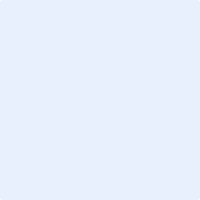 